ПРОЕКТ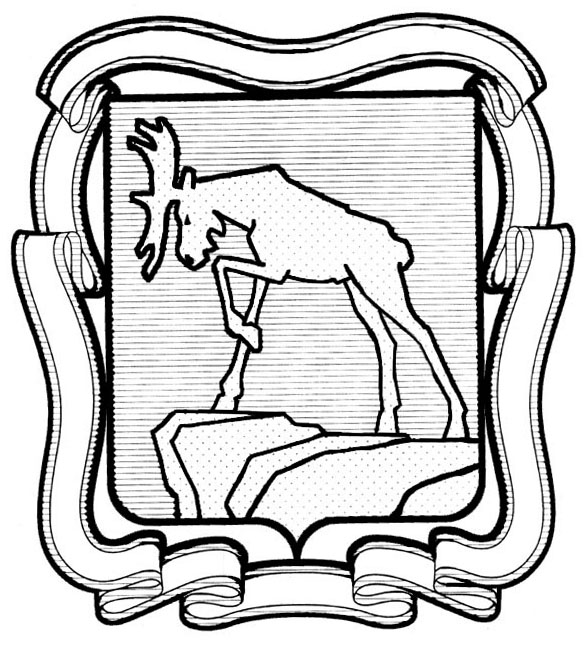 СОБРАНИЕ ДЕПУТАТОВ МИАССКОГО ГОРОДСКОГО ОКРУГА                                                         ЧЕЛЯБИНСКАЯ ОБЛАСТЬ     __________ СЕССИЯ СОБРАНИЯ  ДЕПУТАТОВ МИАССКОГО ГОРОДСКОГО ОКРУГА ШЕСТОГО СОЗЫВАРЕШЕНИЕ №_____от ________________ г.Рассмотрев предложение исполняющего  обязанности Председателя Собрания депутатов Миасского городского округа С.А. Сесюнина о внесении изменений в Устав Миасского городского округа, протест  прокурора города Миасса, учитывая рекомендации постоянной комиссии по вопросам законности, правопорядка и местного самоуправления, руководствуясь Федеральным законом от 06.10.2003 г. №131-ФЗ «Об общих принципах организации местного самоуправления в Российской Федерации» и Уставом Миасского городского округа, Собрание депутатов Миасского городского округаРЕШАЕТ:1. Внести в Устав Миасского городского округа следующие изменения:1) в статье 48 «Глава Округа» слова «Полномочия Главы Округа начинаются со дня его вступления в должность.» заменить словами «Полномочия Главы Округа начинаются со дня его вступления в должность и прекращаются в день вступления в должность вновь избранного Главы Округа.»;2) статью  51 «Замещение должности Главы Округа по Решению Собрания депутатов Округа» изложить в следующей редакции: 	 «В случае досрочного прекращения полномочий Главы Округа  его полномочия по Решению Собрания депутатов Округа временно исполняет должностное лицо местного самоуправления Округа. В случае  применения к Главе Округа  по решению суда мер процессуального принуждения в виде заключения под стражу или временного отстранения от должности его полномочия временно исполняет заместитель Главы Округа, определяемый решением Собрания депутатов округа.Решение о временном исполнении полномочий принимается Собранием депутатов Округа не позднее трех рабочих дней с момента возникновения обстоятельств, указанных в настоящей статье.».2. Настоящее Решение подлежит официальному опубликованию в периодическом печатном издании «Официальный Миасс», размещению на официальном сайте Собрания депутатов Миасского городского округа  в сети «Интернет»  после его государственной регистрации в территориальном органе уполномоченного федерального органа исполнительной власти в сфере регистрации уставов муниципальных образований. 3. Настоящее Решение вступает в силу после его официального опубликования в соответствии с действующим законодательством.Председатель Собрания депутатовМиасского городского округа                                                                                  Д.Г. ПроскуринГлава Миасского городского округа                                                                                   ____________